[ALTERNATIVE 1 OF INCOME ELIGIBILITY TABLE – DELETE VERSION THAT YOU ARE NOT USING. Fill in according to the NYS HCR Regulatory Agreement with regard to AMIs, rent ranges, household size, etc.]*Le loyer comprend [Insert types of utilities included]. Les directives en matière de revenus et de taille de logement autorisée sont sujettes à modification. **Le revenu minimum indiqué ne s’applique pas nécessairement aux candidats bénéficiant de la Section 8 ou d’une autre aide au logement admissible. Certains plafonds de biens sont peut être en vigueur.[ALTERNATIVE 2 OF INCOME ELIGIBILITY TABLE – DELETE VERSION THAT YOU ARE NOT USING. Fill in according to the NYS HCR Regulatory Agreement with regard to AMIs, rent ranges, household size, etc.]*Le loyer comprend [Insert types of utilities included]. Les directives en matière de revenus et de taille de logement autorisée sont sujettes à modification. **Le revenu minimum indiqué ne s’applique pas nécessairement aux candidats bénéficiant de la Section 8 ou d’une autre aide au logement admissible. Certains plafonds de biens sont peut être en vigueur.Taille du logementXX% DE LOGEMENTS À REVENU MÉDIAN DU QUARTIERNbre de logementsLoyer mensuel*Taille du foyerRevenu du foyer**XX% DE LOGEMENTS À REVENU MÉDIAN DU QUARTIERNbre de logementsLoyer mensuel*Taille du foyerRevenu du foyer**XX% DE LOGEMENTS À REVENU MÉDIAN DU QUARTIERNbre de logementsLoyer mensuel*Taille du foyerRevenu du foyer**StudioXX% DE LOGEMENTS À REVENU MÉDIAN DU QUARTIERXXX XXX $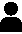 de XXX XXX $ à XXX XXX $XX% DE LOGEMENTS À REVENU MÉDIAN DU QUARTIERXXX XXX $de XXX XXX $ à XXX XXX $XX% DE LOGEMENTS À REVENU MÉDIAN DU QUARTIERXXX XXX $de XXX XXX $ à XXX XXX $XX% DE LOGEMENTS À REVENU MÉDIAN DU QUARTIERde XXX XXX $ à XXX XXX $XX% DE LOGEMENTS À REVENU MÉDIAN DU QUARTIERde XXX XXX $ à XXX XXX $XX% DE LOGEMENTS À REVENU MÉDIAN DU QUARTIERde XXX XXX $ à XXX XXX $1 ChXX% DE LOGEMENTS À REVENU MÉDIAN DU QUARTIERXXX XXX $de XXX XXX $ à XXX XXX $XX% DE LOGEMENTS À REVENU MÉDIAN DU QUARTIERXXX XXX $de XXX XXX $ à XXX XXX $XX% DE LOGEMENTS À REVENU MÉDIAN DU QUARTIERXXX XXX $de XXX XXX $ à XXX XXX $XX% DE LOGEMENTS À REVENU MÉDIAN DU QUARTIERde XXX XXX $ à XXX XXX $XX% DE LOGEMENTS À REVENU MÉDIAN DU QUARTIERde XXX XXX $ à XXX XXX $XX% DE LOGEMENTS À REVENU MÉDIAN DU QUARTIERde XXX XXX $ à XXX XXX $2 ChXX% DE LOGEMENTS À REVENU MÉDIAN DU QUARTIERXXX XXX $de XXX XXX $ à XXX XXX $XX% DE LOGEMENTS À REVENU MÉDIAN DU QUARTIERXXX XXX $de XXX XXX $ à XXX XXX $XX% DE LOGEMENTS À REVENU MÉDIAN DU QUARTIERXXX XXX $de XXX XXX $ à XXX XXX $XX% DE LOGEMENTS À REVENU MÉDIAN DU QUARTIERde XXX XXX $ à XXX XXX $XX% DE LOGEMENTS À REVENU MÉDIAN DU QUARTIERde XXX XXX $ à XXX XXX $XX% DE LOGEMENTS À REVENU MÉDIAN DU QUARTIERde XXX XXX $ à XXX XXX $XX% DE LOGEMENTS À REVENU MÉDIAN DU QUARTIERde XXX XXX $ à XXX XXX $XX% DE LOGEMENTS À REVENU MÉDIAN DU QUARTIERde XXX XXX $ à XXX XXX $XX% DE LOGEMENTS À REVENU MÉDIAN DU QUARTIERde XXX XXX $ à XXX XXX $3 ChXX% DE LOGEMENTS À REVENU MÉDIAN DU QUARTIERXXX XXX $de XXX XXX $ à XXX XXX $XX% DE LOGEMENTS À REVENU MÉDIAN DU QUARTIERXXX XXX $de XXX XXX $ à XXX XXX $XX% DE LOGEMENTS À REVENU MÉDIAN DU QUARTIERXXX XXX $de XXX XXX $ à XXX XXX $XX% DE LOGEMENTS À REVENU MÉDIAN DU QUARTIERde XXX XXX $ à XXX XXX $XX% DE LOGEMENTS À REVENU MÉDIAN DU QUARTIERde XXX XXX $ à XXX XXX $XX% DE LOGEMENTS À REVENU MÉDIAN DU QUARTIERde XXX XXX $ à XXX XXX $XX% DE LOGEMENTS À REVENU MÉDIAN DU QUARTIERde XXX XXX $ à XXX XXX $XX% DE LOGEMENTS À REVENU MÉDIAN DU QUARTIERde XXX XXX $ à XXX XXX $XX% DE LOGEMENTS À REVENU MÉDIAN DU QUARTIERde XXX XXX $ à XXX XXX $XX% DE LOGEMENTS À REVENU MÉDIAN DU QUARTIERde XXX XXX $ à XXX XXX $XX% DE LOGEMENTS À REVENU MÉDIAN DU QUARTIERde XXX XXX $ à XXX XXX $XX% DE LOGEMENTS À REVENU MÉDIAN DU QUARTIERde XXX XXX $ à XXX XXX $Revenu médian du quartier (AMI)Taille du logementNbre de logementsLoyer mensuel*Taille du foyerRevenu du foyer**XX %X CHXXX XXX $de XXX XXX $ à XXX XXX $X CHXXX XXX $de XXX XXX $ à XXX XXX $XX %X CHXXX XXX $de XXX XXX $ à XXX XXX $X CHXXX XXX $de XXX XXX $ à XXX XXX $XX %X CHXXX XXX $de XXX XXX $ à XXX XXX $X CHXXX XXX $de XXX XXX $ à XXX XXX $X CHXXX XXX $de XXX XXX $ à XXX XXX $XX %X CHXXX XXX $de XXX XXX $ à XXX XXX $X CHXXX XXX $de XXX XXX $ à XXX XXX $X CHXXX XXX $de XXX XXX $ à XXX XXX $X CHXXX XXX $de XXX XXX $ à XXX XXX $Date limite de dépôt des demandes :DATE XX, XXXXÀ soumettre en ligne ou, si envoyée par courrier, doit porter un cachet de la poste ne dépassant pas la date limite. Vous pourriez être disqualifié si vous envoyez plus d’une demande.Comment postuler :En ligne : [URL here]
Solliciter l'inscription par téléphone ou e-mail : [telephone number] [email address]
Par courrier ou en personne : [Managing Agent Name] [Address Line 1] [Address Line 2] []
        Indiquez votre adresse et celle de l’immeuble pour lequel vous déposez une demandeDate et lieu du tirage au sort : [DATE XX, XXX] [TIME] [LOCATION or livestream URL]Le tirage au sort déterminera quelles demandes seront étudiées en vue de la location.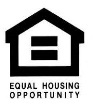 VOUS AVEZ DES DROITS !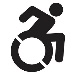 ACCESSIBILITÉ DES INFORMATIONSSi vous avez subi un cas de discrimination au logement : https://dhr.ny.gov/journey-fair-housing ou appelez le 
844-862-8703Sachez comment seront individuellement examinés votre solvabilité et vos antécédents : https://on.ny.gov/3uLNLw4 Si vous avez subi un cas de discrimination au logement : https://dhr.ny.gov/journey-fair-housing ou appelez le 
844-862-8703Sachez comment seront individuellement examinés votre solvabilité et vos antécédents : https://on.ny.gov/3uLNLw4 X logements adaptés à la mobilité réduiteX logements adaptés aux déficiences auditives et visuelles[CHOOSE ONE & DELETE ENGLISH: All units (Toutes les unités) OR All ground floor unités (Toutes les unités du rez-de-chaussée)] sont adaptables pour être accessibles aux fauteuils roulantsDes aménagements et modifications raisonnables peuvent être demandés[OTHER]X logements adaptés à la mobilité réduiteX logements adaptés aux déficiences auditives et visuelles[CHOOSE ONE & DELETE ENGLISH: All units (Toutes les unités) OR All ground floor unités (Toutes les unités du rez-de-chaussée)] sont adaptables pour être accessibles aux fauteuils roulantsDes aménagements et modifications raisonnables peuvent être demandés[OTHER][Intended page break – everything above this line should be on 1 page if at all possible – delete this line]